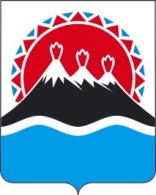 МИНИСТЕРСТВО СПЕЦИАЛЬНЫХ ПРОГРАММ И ПО ДЕЛАМ КАЗАЧЕСТВА КАМЧАТСКОГО КРАЯПРИКАЗ № ___-пг. Петропавловск-Камчатский	                                     « ___ » июня 2018 годаВ соответствии с распоряжением Губернатора Камчатского края от 30.06.2017 № 763-РПРИКАЗЫВАЮ:1. Утвердить Положение об отделе ГОЧС Министерства специальных программ и по делам казачества Камчатского края, согласно приложению.2. Признать утратившим силу приказ Министерства специальных программ и по делам казачества Камчатского края от 29.12.2009 № 125-п. 3. Настоящий приказ вступает в силу со дня его подписания и распространяется на правоотношения, возникшие с 1 июля 2017 года.Заместитель Председателя Правительства Камчатскогокрая - Министр                                                                                    С.И. ХабаровПриложение к приказуМинистерства специальных программ и по делам казачества Камчатского края от ___________ № ____-пП О Л О Ж Е Н И Еоб отделе ГОЧС Министерства специальных программ и по делам казачества Камчатского края1. Общие положения1.1. Отдел ГОЧС Министерства специальных программ и по делам казачества Камчатского края (далее - отдел) является структурным подразделением Министерства специальных программ и по делам казачества Камчатского края (далее - Министерство) и действует на основании настоящего Положения.1.2. В своей деятельности сотрудники отдела руководствуются Конституцией Российской Федерации, федеральными конституционными законами, федеральными законами, актами Президента Российской Федерации и Правительства Российской Федерации, Уставом Камчатского края, законами Камчатского края, правовыми актами Губернатора Камчатского края и Правительства Камчатского края, приказами Заместителя Председателя Правительства Камчатского края - Министра специальных программ и по делам казачества Камчатского края, а также настоящим Положением.1.3. Отдел, осуществляет свою деятельность во взаимодействии со структурными подразделениями Министерства, территориальными органами федеральных органов исполнительной власти, исполнительными органами государственной власти Камчатского края, органами местного самоуправления муниципальных образований в Камчатском крае, краевыми государственными и муниципальными учреждениями, краевыми автономными учреждениями, иными организациями независимо от их организационно-правовой формы и формы собственности, а также гражданами. 1.4. Отдел возглавляет начальник, назначаемый и освобождаемый от должности заместителем Председателя Правительства Камчатского края - Министром специальных программ и по делам казачества Камчатского края. В период временного отсутствия начальника отдела его обязанности возлагаются на референта отдела. 1.5. Работники отдела назначаются и освобождаются от должности в соответствии с Трудовым кодексом Российской Федерации, законодательством Российской Федерации и Камчатского края о государственной гражданской службе.1.6. Круг служебных обязанностей работников отдела определяется должностными регламентами и должностными инструкциями.1.7. Финансирование деятельности отдела осуществляется за счёт средств краевого бюджета, предусмотренных Министерству.2. Основные задачи отделаОсновными задачами отдела являются:2.1. Обеспечение реализации единой государственной политики, в пределах своей компетенции, в сфере гражданской обороны, предупреждения и ликвидации последствий чрезвычайных ситуаций, обеспечения пожарной безопасности и безопасности людей на водных объектах в Камчатском крае в соответствии с действующим законодательством (далее - установленная сфера деятельности).2.2. Разработка планов (программ) по реализации региональной политики в установленной сфере деятельности.2.3. Подготовка докладов, аналитической, справочной информации по вопросам в установленной сфере деятельности.2.4. Оказание организационного, информационного, консультативного и методического содействия исполнительным органам государственной власти Камчатского края и органам местного самоуправления муниципальных образований в Камчатском крае по вопросам в установленной сфере деятельности.3. Функции отделаОтдел в соответствии с возложенными на него задачами осуществляет следующие функции:3.1. В пределах своей компетенции принимает участие, в реализации:1) Основ государственной политики Российской Федерации в области гражданской обороны на период до 2030 года, утвержденных Указом Президента Российской Федерации от 20.12.2016 № 696;2) Основ государственной политики в области обеспечения безопасности населения Российской Федерации и защищенности критически важных и потенциально опасных объектов от угроз природного, техногенного характера и террористических актов на период до 2020 года (поручение Президента Российской Федерации от 15.11.2011 № Пр-3400);3) Концепции комплексной системы обеспечения безопасности жизнедеятельности населения, утвержденной МЧС России 16.02.2010, МВД России 19.02.2010, ФСБ России 16.03.2010;4) Концепции построения и развития аппаратно-программного комплекса «Безопасный город», утвержденной распоряжением Правительством Российской Федерации от 03.12.2014 № 2446-р.3.2. Обеспечивает деятельность: 1) комиссии по предупреждению и ликвидации чрезвычайных ситуаций и обеспечению пожарной безопасности Камчатского края;2) эвакуационной комиссии Камчатского края; 3) комиссии по вопросам повышения устойчивости функционирования объектов экономики Камчатского края.3.3. Контролирует исполнения протокольных решений и подготовку докладов об исполнении протокольных решений указанных коллегиальных органов.3.4. Обеспечивает реализацию мероприятий подпрограммы 2 «Защита населения и территорий Камчатского края от чрезвычайных ситуаций, обеспечение пожарной безопасности и развитие гражданской обороны в Камчатском крае» государственной программы Камчатского края «Безопасная Камчатка», утвержденной постановлением Правительства Камчатского края от 14.11.2016 № 448-п.3.5. Рассмотрение, в пределах своей компетенции, обращений граждан.3.6. Комплектование, хранение, учет и использование архивных документов, образовавшихся в процессе деятельности отдела в соответствии с законодательством Российской Федерации.3.7. Наполнение официального сайта исполнительных органов государственной власти Камчатского края информацией, относящейся к компетенции отдела.3.8. Разработка, в пределах своей компетенции, проектов законов Камчатского края, нормативных правовых актов Губернатора Камчатского края и Правительства Камчатского края, нормативных правовых актов Министерства.3.9. Выполняет иные функции в установленной сфере деятельности, предусмотренные Положением о Министерстве, законодательством Российской Федерации и Камчатского края.4. Полномочия отделаОтдел с целью решения задач и осуществлений функций, возложенных на отдел, вправе:4.1. Осуществлять информационное взаимодействие с территориальными органами федеральных органов исполнительной власти, исполнительными органами государственной власти Камчатского края, органами местного самоуправления муниципальных образований в Камчатском крае, краевыми государственными и муниципальными учреждениями, иными организаций независимо от их организационно-правовой формы и формы собственности, а также гражданами.  4.2. Привлекать для проработки вопросов, отнесенных к установленной сфере деятельности отдела, научные и иные организации, ученых и специалистов, в том числе экспертов.5. Ответственность отдела5.1. Ответственность за надлежащее и своевременное решение задач и осуществление функций, возложенных на отдел, предусмотренных настоящим Положением, несет начальник отдела.5.2. Ответственность работников отдела устанавливается их должностными регламентами.6. Полномочия начальника отдела6.1. Начальник отдела:1) руководит деятельностью отдела, планирует и организует его работу;2) подготавливает проект Положения об отделе и проекты должностных регламентов  работников отдела, принимает участие в  их своевременной актуализации;3) распределяет обязанности между работниками отдела согласно их должностным регламентам (инструкциям);4) контролирует исполнение работниками отдела должностных обязанностей и поручений;5) вносит предложения по кандидатурам для назначения на должности отдела, по освобождению от должностей работников отдела;6) согласовывает предоставляемые на рассмотрение руководству Министерства документы, содержащие вопросы, относящиеся к компетенции отдела;7) вносит предложения о поощрении и наложении дисциплинарных взысканий на работников отдела;8) организует разработку проектов нормативных правовых актов и иных документов по вопросам, относящимся к компетенции отдела;9) осуществляет иные права и обязанности в соответствии с должностным регламентом начальника отдела.6.2. На начальника отдела возлагается персональная ответственность за:1) организацию деятельности отдела по решению задач и осуществлению функций, возложенных на отдел;2) организацию в отделе оперативной и качественной подготовки и исполнения документов, ведение делопроизводства в соответствии с действующими правилами и инструкциями;3) обеспечение сохранности сведений, составляющих государственную тайну, секретную и конфиденциальную информацию в отделе;4) соблюдение работниками отдела трудовой дисциплины;5) обеспечение сохранности имущества, находящегося в отделе, и соблюдение правил пожарной безопасности.7. Заключительное положениеИзменения, дополнения и уточнения в настоящее Положение вносятся приказом Министерства по представлению начальника отдела.Об утверждении Положения об отделе ГОЧС Министерства специальных программ и по делам казачества Камчатского края 